FICHA REGISTRO DE ISBN INTERNATIONAL STANDARD BOOK NUMBER 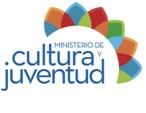 AGENCIA NACIONAL ISBNSISTEMA NACIONAL DE BIBLIOTECASCalles 15-17, Av.3 y 3b Primer piso edificio anexo a Biblioteca Nacional-Sinabi-Agencia ISBNhttp://www.sinabi.go.crNo Radicación: Fecha de Solicitud: Pág. 1/1Tipo de ObraInformación del TítuloISBN Obra Independiente: Título: ISBN Volumen:Título:ISBN Obra Completa:Título:Sello Editorial: Sello Editorial: SubtítuloSubtítulo Obra Independiente:Subtítulo Obra Volumen:Subtítulo Obra Completa:TemaTemaTemaMateria: Materia: Tipo de Contenido:  Colección:No Contenido:Serie: IDIOMASIDIOMASIDIOMASEspañolEspañolEspañolColaboradores y Autor(es)Colaboradores y Autor(es)Colaboradores y Autor(es)NombreNacionalidadRolTraducciónTraducciónTraducciónTraducciónTraducción:   noDel:Al:Idioma Original:Título Original:Título Original:Título Original:Título Original:Información de EdiciónInformación de EdiciónInformación de EdiciónInformación de EdiciónNo de Edición:Ciudad de Edición: Departamento, Estado o Provincia: Fecha de aparición: Coedición:Coedición:Coeditor:Coeditor:ComercializableComercializableNo De Ejemplares Oferta Nacional: Precio en moneda local:No De Ejemplares Oferta Externa: Precio en dólares:Oferta Total: Oferta Total: Descripción Física - Impresión en PapelDescripción Física - Impresión en PapelDescripción Física - Impresión en PapelDescripción Física - Impresión en PapelDescripción Física: No Páginas: Tipo de Impresión: No Tintas: Tipo de Encuadernación: Tipo Papel: Gramaje: Tamaño: Descripción Física - Medio Electrónico o DigitalDescripción Física - Medio Electrónico o DigitalDescripción Física - Medio Electrónico o DigitalMedio Electrónico o Digital:Formato:Tamaño: Editorial o Autor-Editor: Editorial o Autor-Editor: Editorial o Autor-Editor: Número de identificación tributaria o de ciudadanía : Teléfono: Teléfono: Representante Legal: Representante Legal: Representante Legal: Responsable ISBN: email: Teléfono: 